АДМИНИСТРАЦИЯ ВЕСЬЕГОНСКОГОМУНИЦИПАЛЬНОГО ОКРУГАТВЕРСКОЙ ОБЛАСТИП О С Т А Н О В Л Е Н И Ег. Весьегонск30.12.2019                                                                                                                       № 508В соответствии с Порядком  принятия решений о разработке муниципальных программ, формирования, реализации и проведения оценки эффективности реализации муниципальных программ в Весьегонском муниципальном округе Тверской области, утвержденным постановлением администрации района от 01.10.2019 № 357,п о с т а н о в л я ю:Утвердить муниципальную программу Весьегонского муниципального округа Тверской области «Проведение капитального ремонта котельных на объектах культуры, образования Весьегонского муниципального округа Тверской области» на 2020-2025 годы (прилагается).Обнародовать настоящее постановление на информационных стендах Весьегонского муниципального округа Тверской области и разместить на официальном сайте Администрации Весьегонского муниципального округа Тверской области в информационно-телекоммуникационной сети Интернет.Настоящее постановление вступает в силу после его официального обнародования и распространяется на правоотношения, возникшие с 01.01.2020 года.Контроль за исполнением настоящего постановления возложить на заместителя главы Администрации Весьегонского муниципального округа Тверской области по экономическим вопросам Тихонова А.А.  Глава Весьегонского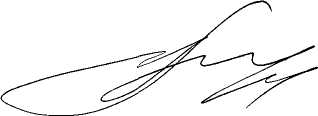 муниципального округа                                                                                                        А.В. ПашуковОб утверждении муниципальной программыобласти «Проведение капитального ремонта котельных на объектах культуры, образования Весьегонского муниципального округа Тверской области»   на 2020-2025 годы.